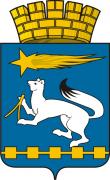 АДМИНИСТРАЦИЯ ГОРОДСКОГО ОКРУГА НИЖНЯЯ САЛДАП О С Т А Н О В Л Е Н И Е21.10.2021                                                                                                       № 545г. Нижняя СалдаО проведении праздничных мероприятий, посвященных Дню народного единства в городском округе Нижняя СалдаВ связи с празднованием Дня народного единства 4 ноября 2021 года, администрация городского округа Нижняя СалдаПОСТАНОВЛЯЕТ:Провести праздничные мероприятия, посвященные Дню народного единства в городском округе Нижняя Салда.Утвердить План праздничных мероприятий, посвященных Дню народного единства в городском округе Нижняя Салда в 2021 году (далее – План) (приложение).Рекомендовать руководителям организаций, предприятий и общественных объединений принять участие в праздничных мероприятиях, посвященных Дню народного единства в городском округе Нижняя Салда.Начальнику Управления культуры администрации городского округа Нижняя Салда Сафроновой Н.П. организовать проведение мероприятий в соответствии с утвержденным Планом.Опубликовать настоящее постановление в газете «Городской вестник плюс» и разместить на официальном сайте администрации городского округа Нижняя Салда.Контроль за исполнением настоящего постановления возложить на заместителя главы администрации городского округа Нижняя Салда Третьякову О.В.Гава городского округаНижняя Салда                                                                                        А.А. МатвеевУТВЕРЖДЕНпостановлением администрации городского округа Нижняя Салда от  21.10.2021  № 545План праздничных мероприятий, посвященных Дню народного единствав городском округе Нижняя Салда в 2021 году№п\пМероприятие Дата проведения Место проведенияОтветственный исполнительОнлайн-программа «Народный патриотизм и меценаты России»01.11.2021Центральная городская библиотекаСайт: http://cgbns.ru/ Муниципальное бюджетное учреждение культуры «Центральная городская библиотека»,  Булатова Т.В.Видеоэкскурсия с демонстрацией в инфозоне «Эрмитаж – сила искусства»03.11.2021-09.11.2021Центральная городская библиотекаМуниципальное бюджетное учреждение культуры «Центральная городская библиотека»,  Булатова Т.В.Выставка нижнесалдинских мастериц «Женских рук прекрасные творенья»03.11.2021-09.11.2021Центральная городская библиотекаМуниципальное бюджетное учреждение культуры «Центральная городская библиотека»,  Булатова Т.В.Исторический час «В День единства будем вместе»03.11.2021Детская библиотека имени Д. Н. Мамина-СибирякаМуниципальное бюджетное учреждение культуры «Центральная городская библиотека»,  Булатова Т.В.Онлайн-программа «Старое, доброе, советское кино»03.11.2021Детская библиотека имени Д. Н. Мамина-СибирякаСайт: http://mamsib.ru/ Муниципальное бюджетное учреждение культуры «Центральная городская библиотека»,  Булатова Т.В.Праздничный концерт04.11.2021«Городской Дворец Культуры им. В.И. Ленина», Забегаева Л.А.Муниципальное учреждение «Городской Дворец Культуры им. В.И. Ленина», Забегаева Л.А.